HEREFORD MIDDLE SCHOOL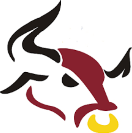 School Supplies- Grades 6, 7, 8Hereford Middle School Planner will be providedSupplies for Academic Content Classes:2” Binder/Notebook1 Large Pack of Loose-Leaf Paper (8 ½ x 11”)- replenish throughout the yearPackages of Dividers (2 packs of 8)Highlighters (at least 2 colors)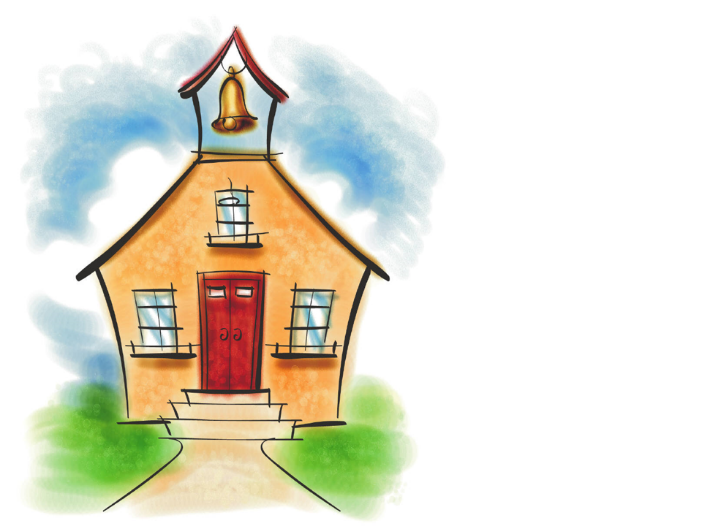 Pencil Case (3 ring style for each binder)Colored Pencils#2 Pencils w/ Eraser (at least a dozen)Blue or Black and Red Pens2 Dry Erase MarkersRuler (12-inch)Post-it Notes (3x3”- 4 pack)Glue SticksSafety Scissors2 (pink) erasersEarbudsScreen cleaning clothSupplies for Specific Academic Content Classes:Pocket Folder w/ 3 Brads for Language Arts/Science2 Pocket Folders for Social StudiesComposition Book for Language Arts/Geometry1 Pkg. Graph Paper (4 or 5 squares per inch) for Math: for GT Math 6, grades 7 & 8 Math classesGraph paper spiral notebook for AlgebraPhysical Education Uniform will only be ordered online through August 18th                                     https://hereford-pe-2.itemorder.com/sale Tennis Shoes for Physical Education at school useRecommended Supplies for Home use:Protractor (Math-home use)Scientific Calculator (Math- home use)Graphing Calculator (Algebra- home use) TI-84 Plus is used in the classroomWish List/Donations:Kleenex- classroom teachersBatteries (AAA, AA, D) for Science TeachersDry Erase Markers for Math & World Language TeachersExtra Fine-Point Black Sharpies for Social Studies Teachers**Please note that supplies may need to be replaced frequently throughout the school year**